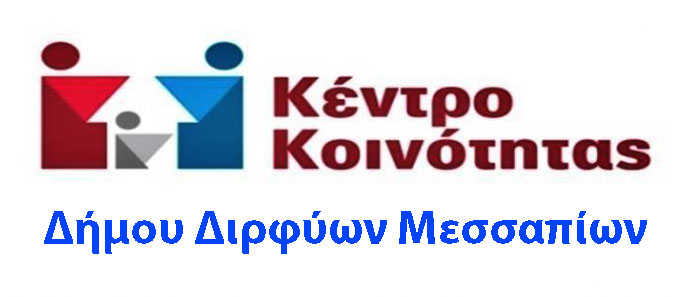 Στο πλαίσιο των μέτρων προστασίας από τη διάδοση του κορωνοϊού υπεγράφη και δημοσιεύτηκε η υπ’ αριθμ.Δ13οικ3107/68/21-1-2021(ΦΕΚ Β’238) υπουργική απόφαση σύμφωνα με την οποία παρατείνεται για τρεις (3) μήνες η ισχύς των εγκριτικών αποφάσεων, χωρίς να απαιτείται φυσική παρουσία των δικαιούχων στα Κέντρα Κοινότητας. Η τρίμηνη παράταση που δίνεται αφορά τα προγράμματα «Ελάχιστο Εγγυημένο Εισόδημα» και «Επίδομα Στέγασης» στις περιπτώσεις που, λόγω λήξης της ισχύος τους, απαιτείται η υποβολή νέας αίτησης των δικαιούχων κατά τους μήνες Φεβρουάριο, Μάρτιο και Απρίλιο του 2021. Σε αυτές τις αιτήσεις εμπεριέχονται και παρατείνονται εκ νέου και οι αιτήσεις που παρατάθηκαν με την υπ’αριθμ.Δ13οικ.45861/992/6-11-2020 (ΦΕΚ Β’ 5001) υπουργική απόφαση.Στον ακόλουθο πίνακα αποτυπώνεται:Α. Ο μήνας έγκρισης των αιτήσεων που παρατείνονταιΒ. Ο μήνας επανυποβολής, υπολογίζοντας τη νέα τρίμηνη παράταση:Διευκρινίζονται τα εξής:α) Σε περίπτωση που υποβληθεί νέα αίτηση, τότε αυτή η εγκεκριμένη αίτηση θα ισχύσει κανονικά.Β) Εάν ο δικαιούχος έχει ξεκινήσει τη δημιουργία αίτησης, η οποία όμως παραμένει σε κατάσταση «ΝΕΑ» χωρίς να γίνει οριστική υποβολή αυτής, τότε θα ανανεωθεί αυτόματα η ισχύς της προηγούμενης εγκεκριμένης αίτησης.γ) Οι δικαιούχοι θα ενημερωθούν με μήνυμα ηλεκτρονικού ταχυδρομείου ή γραπτό μήνυμα στον αριθμό κινητού τηλεφώνου που έχουν δηλώσει στην αίτηση, για την αυτόματη παράταση της ισχύος των αιτήσεών τους.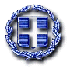 ΕΛΛΗΝΙΚΗ ΔΗΜΟΚΡΑΤΙΑΝΟΜΟΣ ΕΥΒΟΙΑΣΔΗΜΟΣ ΔΙΡΦΥΩΝ – ΜΕΣΣΑΠΙΩΝΔΙΕΥΘΥΝΣΗ ΔΙΟΙΚΗΣΗΣ, ΠΡΟΓΡΑΜΜΑΤΙΣΜΟΥ, ΟΡΓΑΝΩΣΗΣ ΚΑΙ ΑΝΑΠΤΥΞΗΣΚΕΝΤΡΟ ΚΟΙΝΟΤΗΤΑΣΔΗΜΟΥ ΔΙΡΦΥΩΝ – ΜΕΣΣΑΠΙΩΝΕΛΛΗΝΙΚΗ ΔΗΜΟΚΡΑΤΙΑΝΟΜΟΣ ΕΥΒΟΙΑΣΔΗΜΟΣ ΔΙΡΦΥΩΝ – ΜΕΣΣΑΠΙΩΝΔΙΕΥΘΥΝΣΗ ΔΙΟΙΚΗΣΗΣ, ΠΡΟΓΡΑΜΜΑΤΙΣΜΟΥ, ΟΡΓΑΝΩΣΗΣ ΚΑΙ ΑΝΑΠΤΥΞΗΣΚΕΝΤΡΟ ΚΟΙΝΟΤΗΤΑΣΔΗΜΟΥ ΔΙΡΦΥΩΝ – ΜΕΣΣΑΠΙΩΝΔιεύθυνση:Αβάντων 18 ΨαχνάΤΚ:34400Τηλέφωνο: 22283-50243 Διαδίκτυο: www.ddm.gov.grΠληροφορίες: Διονέλη ΜαρίαΑ. Μήνας ΈγκρισηςΒ. Μήνας Επανυποβολής μετά τις παρατάσειςΜάιος 2020 ή Αύγουστος 2020Μάιος 2021Ιούνιος 2020 ή Σεπτέμβριος 2020Ιούνιος 2021Ιούλιος 2020 ή Οκτώβριος 2020Ιούλιος 2021